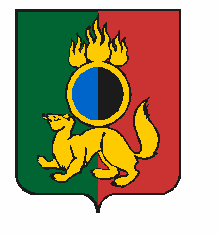 АДМИНИСТРАЦИЯ ГОРОДСКОГО ОКРУГА ПЕРВОУРАЛЬСКПОСТАНОВЛЕНИЕг. ПервоуральскРуководствуясь частью 17 статьи 161 Жилищного кодекса Российской Федерации, Постановлением Правительства Российской Федерации от 21 декабря 2018 года № 1616 «Об утверждении Правил определения управляющей организации для управления многоквартирным домом, в отношении которого собственниками помещений в многоквартирном доме не выбран способ управления таким домом или выбранный  способ управления не реализован, не определена  управляющая  организация, и о внесении изменений в некоторые акты Правительства Российской Федерации", протоколов  вскрытия конвертов с заявками  на  участие  в открытом конкурсе по  извещению № 290922/7233415/01, признанного несостоявшимся, в связи с завершением срока временного управления по управлению многоквартирными домами обществом с ограниченной ответственностью Объединенная жилищная компания «Первоуральское ремонтное предприятие»  (далее – ООО ОЖК «ПРП»)  (ИНН 6684010439,  лицензия  от  14 мая 2015 года № 615), руководствуясь Уставом городского округа Первоуральск, Администрация городского округа ПервоуральскПОСТАНОВЛЯЕТ:1. Определить общество с ограниченной ответственностью Объединенная жилищная компания «Первоуральское ремонтное предприятие» (далее – ООО ОЖК «ПРП») (ИНН 6684010439, лицензия от 14 мая 2015 года № 615) временной управляющей организацией для управления многоквартирными домами в соответствие с перечнем (Приложение № 1).2. Установить срок управления многоквартирными домами, указанными в пункте 1 настоящего постановления, один год со дня подписания настоящего постановления или до выбора собственниками помещений в многоквартирном доме способа управления многоквартирным домом, или до заключения договора управления многоквартирным домом с управляющей организацией, определенной собственниками помещений в многоквартирном доме, или по результатам открытого конкурса, предусмотренного частью 4 статьи 161 Жилищного кодекса Российской Федерации. 3. Утвердить перечень работ и (или) услуг по управлению многоквартирными домами, указанными в пункте 1 настоящего постановления (Приложение № 2).4. Утвердить размер платы за содержание помещений для собственников жилых и нежилых помещений многоквартирных домов, указанных в пункте 1 настоящего постановления (Приложение № 3).5. Управлению жилищно-коммунального хозяйства и строительства городского округа Первоуральск (Кушев А.В.):1) в течение одного рабочего дня со дня принятия настоящего постановления разместить его на официальном сайте Управления жилищно-коммунального хозяйства и строительства городского округа Первоуральск в сети «Интернет» (http://prvugkh.ru/) и в государственной информационной системе жилищно-коммунального хозяйства, а также направить в ООО ОЖК «ПРП» и в Департамент государственного жилищного и строительного надзора Свердловской области;2) в течение 5 рабочих дней со дня принятия настоящего постановления направить его собственникам помещений в многоквартирных домах, указанных в пункте 1 настоящего постановления.6. Признать утратившими силу постановление Администрации городского округа Первоуральск от 03 ноября 2021 года № 2119 «Об определении временной управляющей организации для управления многоквартирными домами, исключенными из реестра лицензии управляющей организации Первоуральское муниципальное унитарное предприятие «Единый расчетный центр» и постановление Администрации городского округа Первоуральск от 15 августа 2022 года № 2024 «О внесении изменений в постановление Администрации городского округа Первоуральск от 03 ноября 2021 года № 2119 «Об определении временной управляющей организации для управления многоквартирными домами, исключенными из реестра лицензии управляющей организации Первоуральское  муниципальное унитарное предприятие «Единый расчетный центр».7. Настоящее постановление разместить на официальном сайте городского округа Первоуральск и опубликовать в газете «Вечерний Первоуральск».8. Контроль за исполнением настоящего постановления возложить на заместителя Главы Администрации городского округа Первоуральск по жилищно-коммунальному хозяйству, городскому хозяйству и экологии Полякова Д.Н.И.о. Главы городского округа Первоуральск, заместитель Главы Администрациипо финансово-экономической политике                                                       М.Ю. Ярославцева09.11.2022№2874Об определении временной управляющей организации для управления многоквартирными домами, расположенными по адресам: город Первоуральск, проспект Ильича, №№ 3/1, 3/2 и город Первоуральск, улица Советская, № 9, город Первоуральск, село Новоалексеевское, переулок Родниковый, №№ 4, 4Б